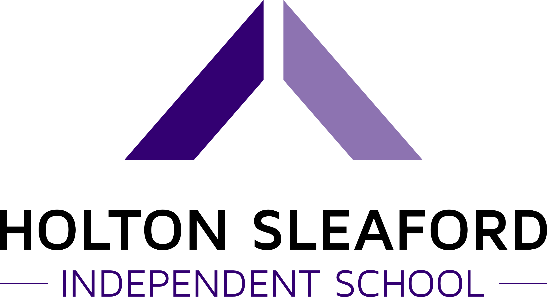 Spiritual, Moral, Social and Cultural (SMSC) PolicyOverviewAt Holton Sleaford Independent School, we have no religious bias (agnostic) and we believe that personal development correlates with academic development as it impacts a student’s ability to learn and achieve. As a result of this, we aim to create a learning environment that provides learners with the opportunity to explore and develop their own values and beliefs. This environment will also enable the students to become more spiritually aware, develop high standards of personal behaviour and show empathy, respect and tolerance towards the different cultural traditions found all over the world, especially within British Society. This policy supports Holton Sleaford Independent School’s British Values Statement.DefinitionsThe spiritual development of students is shown by their:ability to be reflective about their own beliefs, religious or otherwise, that inform their perspective on life and their interest in and respect for different people’s faiths, feelings, and values.sense of enjoyment and fascination in learning about themselves, others, and the world around them.use of imagination and creativity in their learning.willingness to reflect on their experiences.The moral development of students is shown by their:ability to recognise the difference between right and wrong and to readily apply this understanding in their own lives.recognition of legal boundaries and, in so doing, respect the civil and criminal law of England.understanding of the consequences of their behaviour and actions.interest in investigating and offering reasoned views about moral and ethical issues and ability to understand and appreciate the viewpoints of others on these issues.The social development of students is shown by their:use of a range of social skills in different contexts, for example working and socialising with other pupils, including those from different religious, ethnic, and socio-economic backgrounds.willingness to participate in a variety of communities and social settings, including by volunteering, cooperating well with others and being able to resolve conflicts effectively.acceptance and engagement with the fundamental British values of democracy, the rule of law, individual liberty and mutual respect and tolerance of those with different faiths and beliefs; they develop and demonstrate skills and attitudes that will allow them to participate fully in and contribute positively to life in modern Britain.The cultural development of students is shown by their:understanding and appreciation of the wide range of cultural influences that have shaped their own heritage and those of others.understanding and appreciation of the range of different cultures within school and further afield as an essential element of their preparation for life in modern Britain.knowledge of Britain’s democratic parliamentary system and its central role in shaping our history and values, and in continuing to develop Britain.willingness to participate in and respond positively to artistic, musical, sporting, and cultural opportunities.interest in exploring, improving understanding of and showing respect for different faiths and cultural diversity and the extent to which they understand, accept, respect and celebrate diversity, as shown by their tolerance and attitudes towards different religious, ethnic and socio-economic groups in the local, national and global communities.ObjectivesHolton Sleaford Independent School’s ethos of holistically developing our students encompasses SMSC and therefore, the following objectives:Spiritually develop our students so that they are creative in the way that they approach challenges and are critical and reflective of their outcomes.Spiritually develop our students so that they are inquisitive and enjoy their learning.Spiritually develop our students to respect and tolerate the wide range of cultures within the local, national, and global communities.Morally develop our students to recognise the difference between right and wrong.Morally develop our students to be respectful to each other.Morally develop our students to be able to discuss issues openly.Socially develop our students to be able to work with resilience and in collaboration with others.Socially develop our students so that they are happy to work and socialise with students from different religious, ethnic, and socio-economic backgrounds.Socially develop our students to take an active part in running the school.Culturally develop our students so that they show interest in investigating their own and others’ heritage.Culturally develop our students so that they are open to participating in extra-curricular activities.Culturally develop our students so that they accept and respect diversity.We have an array of strategies to support these objectives:StrategiesEncourage students to be reflective about their behaviours, their academic work, and their peers. This will be evidenced in the ‘Self-Care’, ‘Cooperation’ and ‘Communication’ areas of the Self-Co Behaviour Tracker.Encourage students to seek academic challenges and push themselves to achieve their potential. This will be evidenced in the ‘Self-Confidence’ area of the Self-Co Behaviour Tracker.Encourage students to show empathy and consideration when learning about local, national, and global communities. We will promote cultural values, encourage students to understand their personal role within their community and help our students to volunteer locally. This will be evidenced in the ‘Community’ area of the Self-Co Behaviour Tracker.Encourage students to understand the need to uphold the rule of law and support freedom, justice, and equality. This will be evidenced in the ‘Self-Control’ and ‘Cooperation’ areas of the Self-Co Behaviour Tracker.Encourage students to show respect when communicating appropriately with others, working as a team (leading by example), fulfilling their personal role within society. This will be evidenced in the ‘Cooperation’, ‘Communication’ and ‘Community’ areas of the Self-Co Behaviour Tracker.Encourage students to hold open discussions about issues with either themselves, their peers, or associates. Students will learn to present their opinions appropriately and show empathy and understanding of any different opinions. This will be evidenced in the ‘Cooperation’, ‘Communication’ and ‘Community’ areas of the Self-Co Behaviour Tracker.Encourage students to work in teams, leading by example and vocally. This will be evidenced in the ‘Cooperation’ and ‘Communication’ areas of the Self-Co Behaviour Tracker.Encourage students to accept and embrace cultural beliefs and differences to form teams and friendships. This will be evidenced in the ‘Cooperation’ area of the Self-Co Behaviour Tracker.Encourage students to show leadership qualities when partaking in activities and offer the role of Head Boy/Girl to be voted by the students. This will be evidenced in the ‘Cooperation’, ‘Communication’ and ‘Community’ areas of the Self-Co Behaviour Tracker.Encourage students to develop an understanding of the local, national, and global cultural values and traditions. This will be evidenced in the ‘Community’ area of the Self-Co Behaviour Tracker.Encourage students to challenge themselves to seek further participation in extra-curricular activities to push themselves to achieve their potential. This will be evidenced in the ‘Self-Confidence’ area of the Self-Co Behaviour Tracker.Encourage students to accept and respect diversity. This will be evidence in the ‘Cooperation’ and ‘Community’ areas of the Self-Co Behaviour Tracker.To ensure that these strategies are enforced to achieve our objectives, there will be time allocated within ‘tutor time’ for students to reflect and discuss with staff and their peers how they have shown SMSC development. The Self-Co Behaviour Tracker will also be used in regular meetings with staff, students, guardians, and other relevant associates so that each student’s progress is frequently monitored.Tutor Time – SMSC and RE FocusDuring Tutor Time pupils will have the opportunity to gain knowledge of SMSC and RE related issues not otherwise covered in the HSIS curriculum offer.Our termly themes will then be subdivided into topic areas to cover over the course of each term, usually one for each week. The breakdown of topics covered can be found below.These themes are subject to change if significant world events take place.OutcomesThese strategies will allow all associated with Holton Sleaford Independent School to spiritually, morally, socially, and culturally development in a better version of themselves. This personal development will support each student’s academic development and they will leave Holton Sleaford Independent School a functioning member of British Society.Term 1ReligionTerm 2Festivals and CelebrationsTerm 3PoliticsTerm 4E-SafetyTerm 5Protected CharacteristicsTerm 6Raising AwarenessThemeTopicLearning OpportunitiesReligionChristianitySystems of belief, tenets of faith, global spread and origins.ReligionIslamSystems of belief, tenets of faith, global spread and origins.ReligionJudaismSystems of belief, tenets of faith, global spread and origins.ReligionHinduismSystems of belief, tenets of faith, global spread and origins.ReligionSikhismSystems of belief, tenets of faith, global spread and origins.ReligionBuddhismSystems of belief, tenets of faith, global spread and origins.ThemeTopicLearning OpportunitiesFestivals and Celebrations common in BritainRamadanWhen they happen and what purpose they serve, related traditions and examples through multiple medias.Festivals and Celebrations common in BritainEidWhen they happen and what purpose they serve, related traditions and examples through multiple medias.Festivals and Celebrations common in BritainChristmasWhen they happen and what purpose they serve, related traditions and examples through multiple medias.Festivals and Celebrations common in BritainEasterWhen they happen and what purpose they serve, related traditions and examples through multiple medias.Festivals and Celebrations common in BritainDiwaliWhen they happen and what purpose they serve, related traditions and examples through multiple medias.Festivals and Celebrations common in BritainHanakkuhWhen they happen and what purpose they serve, related traditions and examples through multiple medias.ThemeTopicLearning OpportunitiesPoliticsDemocracyMeanings of each, how they impact us and our families/loved ones, together with how we as individuals interact with them.PoliticsRule of LawMeanings of each, how they impact us and our families/loved ones, together with how we as individuals interact with them.PoliticsIndividual LibertyMeanings of each, how they impact us and our families/loved ones, together with how we as individuals interact with them.PoliticsRights and ResponsibilitiesMeanings of each, how they impact us and our families/loved ones, together with how we as individuals interact with them.PoliticsLocal GovernmentMeanings of each, how they impact us and our families/loved ones, together with how we as individuals interact with them.PoliticsNational GovernmentMeanings of each, how they impact us and our families/loved ones, together with how we as individuals interact with them.ThemeTopicLearning OpportunitiesE-SafetyStaying Safe OnlineIntroduction to each topic, run through of examples and safe responses/actions. This is very much an awareness exercise and signposting to additional resources.E-SafetyCyber-BullyingIntroduction to each topic, run through of examples and safe responses/actions. This is very much an awareness exercise and signposting to additional resources.E-SafetyInternet SecurityIntroduction to each topic, run through of examples and safe responses/actions. This is very much an awareness exercise and signposting to additional resources.E-SafetyViruses and BreachesIntroduction to each topic, run through of examples and safe responses/actions. This is very much an awareness exercise and signposting to additional resources.E-SafetySmart PhonesIntroduction to each topic, run through of examples and safe responses/actions. This is very much an awareness exercise and signposting to additional resources.E-SafetySocial MediaIntroduction to each topic, run through of examples and safe responses/actions. This is very much an awareness exercise and signposting to additional resources.ThemeTopicLearning OpportunitiesProtected Characteristics(Religion & beliefs covered in terms 1,2 and 3)AgeHistoric reasons for and examples of discrimination, reason for protected characteristics, how and why they are protected in law and guidance. Protected Characteristics(Religion & beliefs covered in terms 1,2 and 3)DisabilityHistoric reasons for and examples of discrimination, reason for protected characteristics, how and why they are protected in law and guidance. Protected Characteristics(Religion & beliefs covered in terms 1,2 and 3)Gender re-assignment status and sexual orientationHistoric reasons for and examples of discrimination, reason for protected characteristics, how and why they are protected in law and guidance. Protected Characteristics(Religion & beliefs covered in terms 1,2 and 3)Marriages and Civil PartnershipsHistoric reasons for and examples of discrimination, reason for protected characteristics, how and why they are protected in law and guidance. Protected Characteristics(Religion & beliefs covered in terms 1,2 and 3)Sex, Pregnancy and MaternityHistoric reasons for and examples of discrimination, reason for protected characteristics, how and why they are protected in law and guidance. Protected Characteristics(Religion & beliefs covered in terms 1,2 and 3)RaceHistoric reasons for and examples of discrimination, reason for protected characteristics, how and why they are protected in law and guidance. ThemeTopicLearning OpportunitiesRaising Awareness of Protected Characteristics (tolerance)Notting Hill CarnivalWhen and where they happen and what purpose they serve, related protected characteristic and examples through multiple medias.Raising Awareness of Protected Characteristics (tolerance)Black History MonthWhen and where they happen and what purpose they serve, related protected characteristic and examples through multiple medias.Raising Awareness of Protected Characteristics (tolerance)Invictus GamesWhen and where they happen and what purpose they serve, related protected characteristic and examples through multiple medias.Raising Awareness of Protected Characteristics (tolerance)ParalympicsWhen and where they happen and what purpose they serve, related protected characteristic and examples through multiple medias.Raising Awareness of Protected Characteristics (tolerance)Day of the DeadWhen and where they happen and what purpose they serve, related protected characteristic and examples through multiple medias.Raising Awareness of Protected Characteristics (tolerance)New York PrideWhen and where they happen and what purpose they serve, related protected characteristic and examples through multiple medias.Written by… Charlie Ward3/11/21Approved by… Mike Whatton 3/11/21Signed… Date sent to Governors Due for Review Date approved by Governors 1/11/22 